莱尼新的Cat 5e解决方案具有普遍灵活性组装式数据电缆使节约适配器或牵引链成本成为可能弗里索伊特，2016年23月——莱尼新开发的有线Cat 5e数据传输（100 MHZ）解决方案具有极大的灵活性。该解决方案由一个Cat 5e卷绕电缆、一个角度可调的二次注塑角形索环及一个带保护的作为浮动终端的RJ45插座组成。莱尼解决方案的优势不仅仅在于产品具有良好的长时间膨胀性能与移动性能，还在于其可将数据传输损失、所需空间及安装成本降到最低。此外，该产品可以替代RJ45转接头或整个牵引链等额外适配器。莱尼更换了Cat 5e电缆的材料，使制成后的电缆可盘成圈，并对组装式连接器进行了二次注塑，从而优化了使用Cat 5e电缆用于有线数据传输时所需的所有部件。连接中使用的部件可为角度可调的角形索环或带有护套的附加RJ45终端。莱尼生产各种长度的Cat 5e卷绕电缆，最小外径为25 mm。热塑性聚氨酯 (TPU) 制成的电缆护套抗机械应力性能强，且复位力较小。在长时间测试中，组装式卷绕电缆的Cat 5e传输参数甚至在电缆被反复拉伸后仍然保持不变。该电缆已经通过UL 21527（80°C/300V）认证。莱尼给组装式索环安装了活栓，角形索环的角度可调，给终端增加了一层护套，并在低压下使用热熔胶对其进行了二次注塑，从而保护连接器的机械性能、热性能和电气性能。针对现有组件进行上述改进后，莱尼的浮动式Cat 5e电缆具有极大的灵活性，且无需额外的接口，这点与配有RJ45（转接）适配器的电缆形成鲜明对比。该电缆尤其适用于垂直或水平电缆铺设布线工作。例如，它可替代机械电缆，铺设在支架或病床上，这样不仅可以实现低损耗，还可节省空间和成本。请登录 www.leoni.com/en/press/releases/details/leonis-new-cat-5e-solution-is-universally-flexible/下载更多说明资料关于莱尼集团莱尼是世界领先的电线、电缆、光纤、电缆系统及相关服务的供应商之一，产品广泛应用于汽车及其他工业领域。莱尼开发和生产技术成熟的产品，从车用单芯电缆到整个线束系统。莱尼的产品范围还包括应用于不同行业市场的束丝和绞线、标准电缆、特种电缆和电缆组件。集团在德国 MDAX 上市，在全球 32 个国家拥有约 76,000 名员工，2015 年销售额为 45 亿欧元。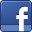 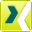 行业类刊物联系人 	经济类刊物联系人Birte Wendeln	Dr. Bernd Buhmann医疗线束解决方案事业部	集团新闻官LEONI Special Cables GmbH	LEONI AG电话	+49 (0)4491-291-173	电话	+49 (0)911-2023-323传真	+49 (0)4491-291-5173	传真	+49 (0)911-2023-231邮箱	birte.wendeln@leoni.com	邮箱	presse@leoni.com